				SGA General Assembly Meeting Minutes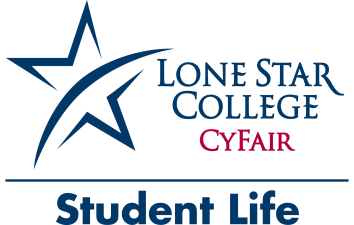 February 13, 2020 					CASA 110NOTICE: We will not be doing Opening Roll Call at General Assembly meetings this year. Make sure you sign the check-in sheet, which is our record of your attendance. You must be present at Closing Roll Call to be counted present.I. 	Call to Order               Meeting was called to order at 3:39 pm by SGA President, EddieII. 	Approval of Last Meeting Minutes               Minutes were moved to approved by Circle K International. Performance Troupe seconded.IV.	Officer Reports	President  -  Eddie Carrizales• 	Welcome• SGA Officer Applications for 2020-2021 will be available Wednesday, February 19, and are due Friday, March 6Applications are to be submitted electronically. After applying and being approved, you will need to campaign for the position you have chosen especially if anyone is running against you. Approved candidates will also have the opportunity to speak at the General Assembly meeting in March 19. The sga elections will be held at April 1st at 12am and will end April 2 at 11:59 pm. The voting will also be done online or in the QR codes.Due to the resignation of one our officers, Silvestre Garcia who was the VP of Outreach and centers. Jazmine has been an officer in the past and understands their position very well, we have decided to appoint her to this position.Jazmine – Welcome everyone. A little about me. I have been in SGA. Before last year I was your historian. My goal for this semester is is involving the centers and those include: WestWay Park and Cypress Center. West Way Park is one of our centers in our system. Jazmine confirmed for VP for Outreach and Centers.Executive Vice President  -  Bioleta ReyesOn March 19, 2020 we are having the elcetion, but we also have Dr.Benny Lambert and Dr. Steve will be there                  on campus for a forum from 3:00pm- 4:00pm.Vice President of Student Life  -  Justin SanchezUpcoming Events from Student Life, SAB, SGA, and Recreational Sports:• Tuesday, February 18 – A Soldier’s Story: Buffalo Soldiers Re-Enactment – 11:30am -1pm – CASE: Student Life• Tuesday, February 18 – Rock Climbing – 4pm – 1nspire Rock Climbing (must sign up in Student Life)• Wednesday, February 19 – Chicken & Waffles – 11:30am-1pm – Quad• Monday, February 24 – Funday Monday: Hot Dog Bar for Evening Students – 5:30-6:30pm – HSC1• Tuesday, February 25 – Mardi Gras Party – 11:30am-1pm – Quad• Tuesday, February 25 – Terrific Tuesday: Hot Dog Bar for Evening Students – 5:30-6:30pm – TECH/LRNC• Wednesday, February 26 – eSport Tournament – 2pm – CASE: Student Life Lobby• Tuesday, March 3 – ThinkFast Trivia Game Show (Two $200 cash prizes) – 5-7pm – CASE: Student Life Lobby• Wednesday, March 4 – Get Lei’d the Right Way (safe spring break/HIV testing) – 11:30am-12:30pm – Quad• Thursday, March 5 – Dodgeball Tournament – 1pm – Basketball Courts• Friday, March 6 – 2-Person Scramble Golf Tournament – 11am (sign up in Student Life)• Monday, March 16 – Vegan Taste Test – 11:30am-12:30pm – Quad• Tuesday, March 17 – Food Label Workshop – 11am-12:30pm – Falcon Room• Wednesday, March 18 – DIY Candles – 1-3pm – QuadVice President of Records & Finance – Nashita Kazim• 	Club Announcements – If your club has an announcement, fill out the Club Announcement Sheet and bring it to the front table before we get to Club Announcements on the agenda. In the interest of time, please only announce special events or initiatives that need to be known by the full group. Announcements must be concise, and you should think about the details you want to share before we get to that point in the meeting.	• SGA Budget Status	FY20 Budgeted		$16,700Expenditures To-Date	$6,061Anticipated Expenses 	$9,395 (Go TX Party, SP officer school., LSC Retreat, summer conf) 				Available/Unspent	$1,244Vice President of Outreach & Centers – vacant position• Thursday, February 27 – SGA Go Texan Party – 11am-1pm – Quad• Tuesday, March 3 – Safe Spring Break Packs – 11am-1pm – Cypress Center• Tuesday, March 3 – Safe Spring Break Packs – 5:30-6:30pm – Westway Park Technology Center• Wednesday, March 18 – Go Bananas (banana splits/airbrush caps) – 11:30am-1:30pm – Cypress Center• Wednesday, March 18 – Go Bananas (banana splits) – 5:30-6:30pm – Westway Park Technology Center• Thursday, March 19 – Rethink your Drink – 11am – Cypress Center Historian -  Daniel Robinson I would like to ask the PTK representative and also the representative for the Carribean Club Union to meet me after just so I can collect some information about you guys, which I missed on the Involvement Expo.Vice president of Student Sucess – Benny LambertI really appreciate the SGA leadership team for what they do. SGA is a great organization to be part of. These                         SGA team leaders are doing great things.Permanent Advisor -  Dan Mitsven• The budgeting process for next year will be starting soon. Make sure your club has requirements completed!If your new organization and you did not register in the fall, you should do it before March 15, 2020.Information sessions for RSO information is on March 3, 2020.• Tuesday, March 3 – RSO Information Session (for advisors & officers) – 11:30am-1pm – Falcon Room (lunch)Advisor  -  Marla FigueroaV.	Unfinished Business	• No Unfinished BusinessVI.	New Business• 	Appointment of Vice-President of Student Outreach & Centers – Jazmine AlejosVII.	Campus Issues/Compliments/Concerns                 Not enough chairs in the cafeteria for the new tables/ students sometimes prefer not to use them due to this.Emergency evacuation ideas for students in wheelchairs. - Using convertible slides/ stair rampsElectric door bathroom doors for students with wheelchairsStudents asking about parking security due to recent car theft.Vending machine issues (not dispensing/ giving items at different prices) – in cafeteria/ CASA/ CASE (second floor).HSCII air conditioning.VIII.	Club Announcements CKI – Rachel Mcguire – March 2, 2020 from 1-1:30pmLocation: Falcon Room but not sure.The next meeting will be on the 1st Monday or March. However, all other meeting will be on the 2nd , Monday each month. However all other meeting will be on the 2nd Mondays of each month. Future Professional SSA Educators – Tea time for teachers on 04/22/20 unless changed from 6:30 – 7:30 pm in CASE 114/115. Hear personal experience from the teaching field. Looking for some officer positions. Next meeting on March 24, 2020.CRU – Thursday, February 27, 2020 from 11:30am – 1pm in CENT.Ice Cream Social – Thursday, March 5 from 11:30 am – 1pm in LRNC/CENT bridge.Thank a professor on March 16 from 11:00 – 1:00 pm in CENT. Volleyball Tournament/ Ice cream social on March 26 from 11:00 am-1:00pm at sand volleyball courts.Scavenger Hunt on April 17 from 11:00 am-1:00 pm in LRNC 143.National Society of Black Engineers; NSBE Study Halls Every Friday from 1:00 pm – 2:30 pm in CASE 200 G.NSBE GBMs Every 4 th, Friday.Robotics Club is participating in the South Texas VEXU tournament against other universities on the 22nd of this March. We are also working Ardumn projects soon! No prior experience is required, all who are interested are welcome. Keep an eye out for posters. We will post soon for more info.Running Club – Alex (President) – Times we run: Tuesdays at 4:00 pm and Wednesdays at 8:00 am.Events coming up: “Icing on the cake”. The guest speaker is Melissa Hopper on Wednesday March 4th, 2020 from 3:30 pm – 4:30 pm in CASE 200.Young Conservatives of Texas – Taco Fundraiser on March 4, 2020 from 11am – 2pm. Outside CASE (amphitheater area)We will be selling Tacos and Pastas, chicken tacos, and beef tacos and salsa bar as well.Performance Troupe – Vagina Monologues on February 14, 2020 at Main Stage Theater at ARTS building at 7:30 pm.IX. Closing Roll Call             Table Top moved. Circle K International seconded.X.	AdjournmentThe meeting was adjourned at 4:58 pm. Table Top gaming club moved. Circle -k seconded.The next SGA General Assembly Meeting is Thursday, March 19.